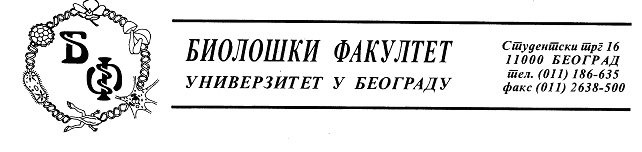 Предмет: Појашњењa - одговор на питање у поступку ЈН број – Д-8/2019	У току рока за подношење понуда у поступку јавне набавке мале вредности за набавку ситне лaбoрaтoриjске oпрeме за потребе  Биолошког факултета у Београду, а за коју су, дана 11.07.2019. године, позив за достављање понуда и конкурсна документација објављени на Порталу јавних набавки и интернет страници наручиоца, овом наручиоцу је, дана 16.07.2019. године, електронском поштом заинтересовано лице доставило допис у коме су садржана питања односно захтеви за појашњењем, и то:Postovani,Shodno Vasoj aktuelnoj javnoj nabavci JN D-8/2019 – “Nabavka sitne laboratorijsku opreme za potreba Boloskog fakulteta u Beogradu”, molimo Vas za dodatno pojasnjenje:- Da li je moguce da ponuditi svaku stavku iz date specifikacije zasebno ?Kako aparti koji su ponudjeni u vasoj specifikaciji rade nezavisno jedan od drugog ,molimo  da prihvatanjem ovakve molbe omogucite vecem broju ponudjaca da ucetvuje na tenderu a u skladu sa ZJN clanu br. 10 I 11 o ravnoparvnosti konkurencije. Ovakavm izmenom omogucicete Vasoj ustanovi da dobije ekonomski najpovoljniju ponudu za svaki apart a koja ce idalje odgovarati tehnickoj specifikaciji koja je trazena u predmetnoj JN.	У вези наведеног, а поступајући на основу члана 63. Закона о јавним набавкама („Службени гласник РС бр. 124/2012, 14/15 и број 68/2015), одговарамо како следи:  Како се ради о врло малим количинама за свако добро понаособ Наручилац није планирао набавку у смислу формирања више партија.Због напред наведеног Наручилац остаје при постављеним захтевима.Указујемо свим заинтересованим лицима да се све наведено објављује на Порталу јавних набавки и интернет страници Наручиоца.Захваљујемо се на интересовању и поздрављамо Вас, КОМИСИЈА ЗА ЈАВНУ НАБАВКУ